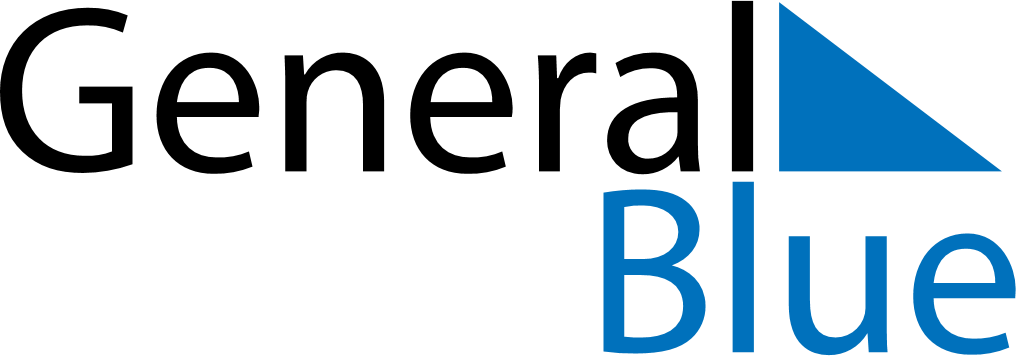 August 1680August 1680August 1680August 1680August 1680SundayMondayTuesdayWednesdayThursdayFridaySaturday12345678910111213141516171819202122232425262728293031